ТЕХНИКА И ТЕХНОЛОГИЈАЗА 5. РАЗРЕД19. МАРТ 2020.МОДЕЛ САОБРАЋАЈНОГ ЗНАКАУпутство за израду:- На папиру нацртај једнакостранични троугао. - Ивице троугла обој црвеним фломастером, do 3 mm ширине. - У средини нацртај симбол.- На картону нацртај једнакостранични троугао (подлога за знак)- Залепи направљени знак на подлогу од картона. - Скалпелом исрежи  дрвени штапић на одговарајућу дужину - Подлогу знака пажљиво изрежи скалпелом. - Залепи знак за стубић - Стубић постави на подлогу од картона (четвртастог) - На средини подлога направити рупу за стубић - Залепити стубић на подлогуМатеријал потребан за израду модела користите из ваших конструкторских комплета за 5. Разред.У прилогу испод текста је слика саобраћајног знака са мерама. Рок за израду модела - 7 дана.Ако имате нека питања у вези модела, контактирајте ме на маил у прилогу. - модел сликати и послати на маил: tehnicko83@gmail.com 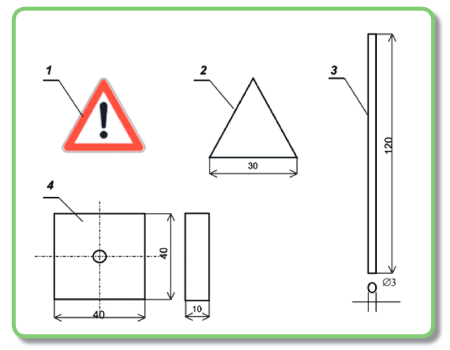 